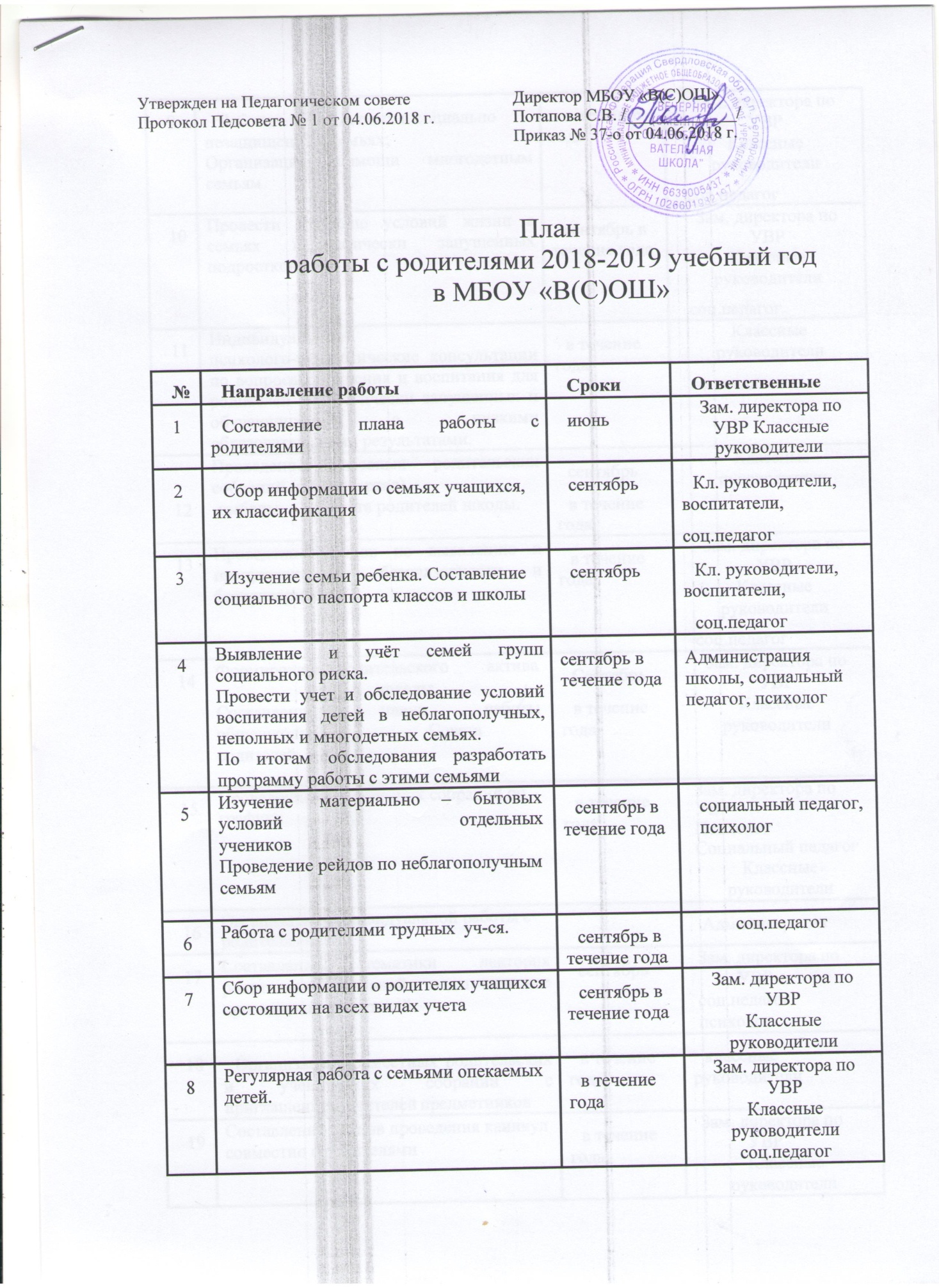 Тематика родительских собранийв рамках реализации Программы Родительское просвещение в МБОУ «В(С)ОШ»9Забота о многодетных и социально незащищенных семьях;Организация	помощи	многодетным семьямв течение годаЗам. директора по УВР Классные руководителисоц.педагог10Провести изучение условий жизни в семьях педагогически запущенных подростков.сентябрь в течение годаЗам. директора по УВР Классные руководителисоц.педагог11Индивидуальныепсихолого-педагогические консультации по вопросам обучения и воспитания для родителей педагогически запущенных и обучающихся с низкими образовательными результатами.в течение годаКлассные руководителисоц.педагог12Проведение	классных	родительских собраний (раз в квартал),-выборы	Совета родителей школы.сентябрь в течениегодаКлассные руководители13Проведение рейдов по выявлению и предупреждению безнадзорности и беспризорностив течение годаЗам. директора по УВР Классные руководителисоц.педагог14Формирование родительского		актива		школы. Составление	плана		работыобщешкольного	Совета родителей.Сентябрь в течениегодаЗам. директора по УВР Классные руководители15Проведение родительских собраний пографикув течение годаЗам. директора по УВРПсихологСоциальный педагогКлассные руководители16Организация индивидуальной работы сродителями.Администрация17Составление тематики лектория родительских знаний педагогическое просвещение родителей.сентябрьЗам. директора по УВР соц.педагогпсихолог18Организация совместных родительских и ученических собраний с  приглашением учителей предметниковв течение годаклассные руководители19Составление планов проведения каникул совместно с родителямив течение годаЗам. директора по УВРКлассные руководители20Совместные занятия с детьми (походы, экскурсии, коллективные творческие дела) на каникулах и в учебное время.Помощь	в	организации	учебных экскурсий, культпоходов, турпоходовв течение годаЗам. директора по УВР Классные руководители21Привлечение родителей к ремонту, уборке, оформлению классов, ремонту мебелив течение годаЗам. директора по УВР Классные руководители22Организация встреч родителей с мед.работниками БЦРБ,работниками по вопросам безопасности ребенка, с инспекторами ОПДН, с узкими специалистамив течение годаЗам. директора по УВР Классные руководители23Оказание помощи в проведении праздника, посвященного окончанию учебного года. Чествование родителей за успехи в воспитании детей, за активную помощь школемайЗам. директора по УВРКлассные руководители24Организацияпсихолого-педагогического просвещения родителей (активное включение в работу с	семьей	педагога-психолога, социального педагога, педагогов дополнительного образования) по плану.Повышение психолого-педагогических знанийСеминары "Профилактика наркомании, табакокурения и алкоголизма", и др.в течение годасоц.педагог психолог25Вовлечение	родителей	в учебно-воспитательный процесс.Мониторинг родительского мнения о результативности работы школы в учебном году.март26Индивидуальные			консультации		с учителями–предметниками, администрацией		школы			Прием родителей		и	членов Совета родителей	школы,		консультации	по интересующим			их		вопросам«Спрашивайте-отвечаем»в течение годаклассные руководители27Участие	родителей	в	управлении школойСовместные творческие дела:День ЗнанийС благодарностью к самым любимымв течение годаЗам. директора по УВР Классные руководителиНовогодний праздникСпартакиады-Папа, мама я –спортивная семьяПраздники прощания со школойПрощание с букварем29Оформление стенда «Для вас, родители» и регулярное обновление его материаловоктябрьЗам. директора по УВР30Совместная оздоровительная работа семьи и школы (дни здоровья, спортивные мероприятия)в течение годаЗам. директора по УВР31Ознакомление	родителей	с нормативными актами и документами в области образования;сентябрьАдминистрация32Собрание родителей впервые поступивших в школу обучающихся«Особенности содержания основного общего образования. Представление учителей школы»в течение годаЗам. директора по УВРПлан работы общешкольного Совета родителейПлан работы общешкольного Совета родителейПлан работы общешкольного Совета родителейПлан работы общешкольного Совета родителей1Выборы общешкольного Совета родителейЗам.по УВР2Включение	Совета родителей в деятельность		по	проведениюпраздников, мероприятий, соревнований, каникул, акций.Зам.по УВР3Контроль	за	выполнениемсанитарно-гигиенического режима в школе.В течение годаПредседатель Совета родителей4I заседание	Совета родителей школыОзнакомление	и	обсуждениеАкта самообследования ОУ о работе ОУ в 2017-2018 учебном годуВыборы председателя и секретаря Совета родителей школы.Распределение родителей по секторам для	осуществления	контроля	за питанием, медицинским обслуживанием, охраной и безопасностью обучающихся, культурно-массовой деятельностью. Особенности	режима	школы. Перспективы обучения, воспитательная работа. II заседание Совета родителей школы 1.Ознакомление	родителей	с	итогами успеваемости за 1 полугодие.2.Информация директора школы родителям о подготовке к зимнему отопительному сезону и подготовке к сдаче ЕГЭ3. Подготовка	к	итоговой аттестации, выбор	предметов (9 и 12 классы).сентябрь 2018декабрь 2018Зам.по УВР, Директор3.Профориентация для родителей уч-ся 7-12 классовОрганизация досуговой деятельности обучающихся. Занятость учащихся во внеурочное время.Планирование работы на 2 полугодие Правила для учащихся. ОТ и ТБ. Предварительные	итоги	в	10	–	12 классах.Система	профилактической	работы школы.Организация совместной деятельности педагогов, детей и родителей по профилактике правонарушений и общественно опасного поведения подростков.III.Заседание Совета родителей школы 1. Итоги успеваемости за 2 полугодие и 1 полугодие.2.Обсуждение с родителями проблемы«Ситуация спора и дискуссия в семье»3. Планирование работы на 3 квартал Итоги	1-полугодия	(7	–	9	кл.),	1 полугодия (10 – 12 кл.)Итоги анкетирования учащихся 7 – 12 классов по профориентации.Подготовка	кМартокончанию учебного года.IV. Заседание Совета родителей школы:1.Эффективность		работы		по патриотическому воспитанию в школе 2.Подготовка учащихся к промежуточной аттестации в 7-8 и 10-11 классах 3.Медицинское обслуживание в школе. Профилактика	заболеваний.	Роль медосмотров.4. Планирование работы на 4 квартал Итоги года.Выпускные вечера. Летний отдых учащихся.Трудоустройство, летняя практика. Подготовка к выпускным вечерам. Заседание	Совета родителей школы:1.Подведение итогов работы Совета родителей.2.Отчет о работе секторов по осуществлению контроля за питанием, медицинским обслуживанием, охраной и безопасностью	обучающихся, культурно-массовой деятельностью.3.Планирование работы родительского комитета школы на 2019-2020 учебный год4.Подготовка уч-ся к сдаче экзаменов (режим дня, питание, организация отдыха)апрельмай51.Беседы членов Совета родителей с родителями, не обеспечивающими контроль за своими детьми. Работа с семьями,	состоящими	на внутришкольном учете.2.Участие в работе Совета по профилактике правонарушений.в течение годаЗам.по УВР6Проведение консультации для родителейпо вопросам организации внеклассной работыВ течение годаЗам.по УВР7Информация директора школы о ходе выполнения	решения	родительскихсобраний и Совета родителейСайт школы8Классные родительские собрания в 9 и 12 классах « Положение об итоговой аттестации учащихся 9-х и 12-х классов»в течение годаЗам.по УВР№п/пНаименование темы родительского собрания (Совета родителей)Период проведенияОтветственный1.Досуг ребёнка в семьесентябрьСоциальный педагог2.Предупреждение нервных заболеваний у подростковАнатомо-физическое	и психическое	развитие подростков.октябрьПсихологРаботник БЦРБ3.Развитие индивидуальных наклонностей и способностей детейноябрьПсихолог4.Профессиональная ориентация и выбор профессии. Выбор предметов ГИА-2020.декабрьЗам.директора по УВРпсихолог5.Подростковая депрессияянварьпсихолог6.Воспитание человечности у подросткафевральЗам.директора по УВРпсихолог7.Проблемы наркомании. Не пытайтесь справиться в одиночкумартЗам.директора по УВРпсихолог8.Правовое сознание юношества. Организация досуга обучающихся летом. Психологическая помощь в прохождении экзаменов.апрельЗам.директора по УВРСпециалист ПДНПсихолог